  RACCOLTA  ALIMENTARE     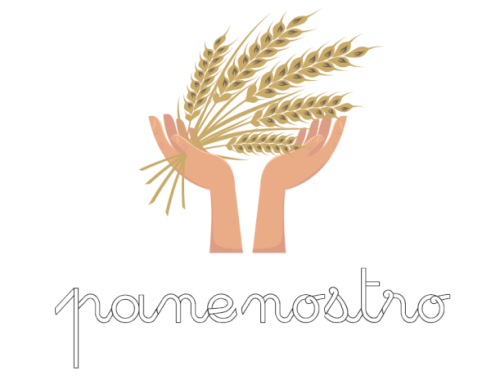        25 – 29 MARZO 2019    SCATOLA N°………………..SCUOLA / PLESSO……….…………………….……..….  RACCOLTA  ALIMENTARE            25 – 29 MARZO 2019    SCATOLA N°………………..SCUOLA / PLESSO……….…………………….……..….ALIMENTI   CONTENUTI  N.B.  Scrivere VARIE nel caso in cui il contenitore contenga                    generi alimentari di diverse tipologieKgk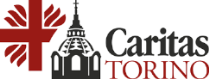 Kgk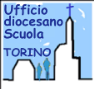 Kgk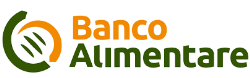 ALIMENTI   CONTENUTI  N.B.  Scrivere VARIE nel caso in cui il contenitore contenga                    generi alimentari di diverse tipologieKgkKgkKgk